Collège doctoral – Université de Strasbourg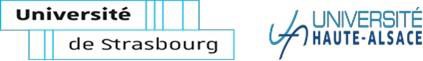 www.unistra.fr – www.uha.frPROPOSITION DE JURY POUR UNE SOUTENANCE PREVUE LE : Cliquez ici pour entrer une date.Le nombre des membres du jury est compris entre quatre et huit.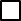 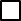 AUTRES MEMBRES PROPOSES : ExaminateursPartie à compléter par le directeur de thèse :(*) Dématérialisation :partiellement : présence sur site obligatoire du doctorant, direction de thèse, président du jurytotalement : tous les membres sont en vidéoconférenceSpécialité du diplôme de doctorat:  	(Choisie dans liste ci-jointe)DATE DE RECEPTION A L’ECOLE DOCTORALE :DATE DE RECEPTION AU COLLEGE DOCTORAL :CANDIDATM	Mme	NOM : 		Prénom :   	 N° d’étudiant :   	Adresse postale :   			 Adresse électronique : 	Téléphone :  	TITRE COMPLET ET DEFINITIF DE LA THESEFrançais :  	 Anglais :  	SPECIALITE :   	La thèse a-t-elle un caractère confidentiel ?  OUI              NON Partiel            Total  S’agit-il d’une thèse en cotutelle ?	OUI                 NON LE DIRECTEUR DE THESEM       Mme     NOM : 	Prénom :  	 Qualité : Professeur/ Professeur-Praticien Hospitalier                               Directeur de recherches Maitre de conférences/ MC-Praticien Hospitalier                         Chargé de recherches	Autres	                        Préciser :  	 Préciser l’EPST  		 HDR	OUI	       NONEtablissement où est statutairement affectée la personne proposée :   		  Adresse précise de cet établissement :   			  Adresse d’expédition du courrier (si différente de la précédente) :   			 Adresse électronique : 	N° de téléphone :  	RAPPORTEUR externeM	Mme	NOM : 		Prénom :  		 Qualité : Professeur/ Professeur-Praticien Hospitalier		                    Directeur de recherches	Maitre de conférences/ MC-Praticien Hospitalier                         Chargé de recherches	 Emérite Autres	                        Préciser :  	 Préciser l’EPST  		 HDR	OUI	       NONEtablissement où est statutairement affectée la personne proposée :   	 Adresse précise de cet établissement :   		 Adresse d’expédition du courrier (si différente de la précédente) :   	 Adresse électronique : 	N° de téléphone :  	RAPPORTEUR « monde socio-économique » (s’il y a lieu)M	Mme	NOM : 	_ Prénom :   	Qualité :	Autre	PréciserSpécialité ou profil de compétence :   		 Entreprise   :    			  Adresse postale :   			  Adresse électronique : 	N° de téléphone :  		M	Mme	NOM : 		Prénom :  		 Qualité : Professeur/ Professeur-Praticien Hospitalier		                    Directeur de recherches	Maitre de conférences/ MC-Praticien Hospitalier                         Chargé de recherches	 Emérite Autres	                        Préciser :  	 Préciser l’EPST  		 HDR	OUI	       NONEtablissement où est statutairement affectée la personne proposée :   	 Adresse précise de cet établissement :   		 Adresse d’expédition du courrier (si différente de la précédente) :   	 Adresse électronique : 	N° de téléphone :  	M	Mme	NOM : 		Prénom :  		 Qualité : Professeur/ Professeur-Praticien Hospitalier		                    Directeur de recherches	Maitre de conférences/ MC-Praticien Hospitalier                         Chargé de recherches	 Emérite Autres	                        Préciser :  	 Préciser l’EPST  		 HDR	OUI	       NONEtablissement où est statutairement affectée la personne proposée :   	 Adresse précise de cet établissement :   		 Adresse d’expédition du courrier (si différente de la précédente) :   	 Adresse électronique : 	N° de téléphone :  	ECOLES DOCTORALES :ED 101 – Sciences juridiquesED 182 – Physique et chimie physique ED 221 – Augustin CournotED 222 - Sciences chimiquesED 269 - Mathématiques, sciences de l’information et de l’ingénieurED 270 – Théologie et sciences religieusesED 413 – Sciences de la terre et de l’environnement ED 414 – Sciences de la vie et de la santéED 519 - Sciences de l’Homme et des sociétés- Perspectives européennesED 270 – Théologie et sciences religieusesED 413 – Sciences de la terre et de l’environnement ED 414 – Sciences de la vie et de la santéED 519 - Sciences de l’Homme et des sociétés- Perspectives européennesED 270 – Théologie et sciences religieusesED 413 – Sciences de la terre et de l’environnement ED 414 – Sciences de la vie et de la santéED 519 - Sciences de l’Homme et des sociétés- Perspectives européennesECOLES DOCTORALES :ED 101 – Sciences juridiquesED 182 – Physique et chimie physique ED 221 – Augustin CournotED 222 - Sciences chimiquesED 269 - Mathématiques, sciences de l’information et de l’ingénieurED 520 – HumanitésRécapitulatif des membres proposés : nombre 	Professeurs/Directeurs de recherches 	Membres externes établissement/site 	Femmes 	HommesRécapitulatif des formations du doctorant :  Charte de déontologie  MOOC Intégrité de la recherche 	Nbre Heures formations transversales 	Nbre Heures formations disciplinairesSoutenance dématérialisée (*)  OUI     NON  Partiellement TotalementLe Directeur de thèse atteste que le doctorant n’a pas de publications communes, ni de lien professionnel ou personnel avec les rapporteurs.Visa du Directeur de thèse : Date : Signature :Avis du Directeur de l’école doctorale :Date : SignatureDécision du Président de l’Université :Date : Signature :Décision du Président de l’Université :Date : Signature :